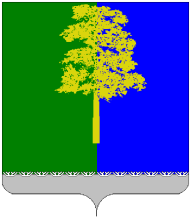 ХАНТЫ-МАНСИЙСКИЙ АВТОНОМНЫЙ ОКРУГ – ЮГРАДУМА КОНДИНСКОГО РАЙОНАРЕШЕНИЕОб утверждении Плана работы Думы Кондинского района пятого созыва на 2 квартал 2015 года       	В соответствии с Приложением к решению Думы Кондинского района от 03 ноября 2010 года № 2 «Об утверждении Регламента работы Думы Кондинского района», пунктом 8 статьи 17 Устава Кондинского района, Дума Кондинского района решила:Утвердить План работы Думы Кондинского района пятого созыва на 2 квартал 2015 года (приложение).	2. Настоящее решение опубликовать в газете «Кондинский вестник»             и разместить на официальном сайте органов местного самоуправления Кондинского района.	3. Контроль за выполнением настоящего решения возложить                           на постоянную мандатную комиссию Думы Кондинского района пятого созыва (Н.С. Бабкин) и заместителя председателя Думы Кондинского района Н.Н. Шахторину в соответствии с их компетенцией.Глава Кондинского района                                                                А.Н. Поздеевпгт. Междуреченский24 марта 2015 года№ 550План работы Думы Кондинского района пятого созыва на 2 квартал 2015 года Приложение к решению Думы Кондинского района от 24.03.2015 № 550 №Содержание вопросаОрганы местного самоуправления,  ответственные за подготовку проектов НПААПРЕЛЬАПРЕЛЬАПРЕЛЬ1.Отчет главы Кондинского района о деятельности за 2014 год.Дума Кондинского района.2.О внесении изменений в Устав Кондинского района.Дума Кондинского района.Администрация Кондинского района.  3.О внесении изменений в решение Думы Кондинского района от 03 ноября 2010 года № 2 «Об утверждении Регламента работы Думы Кондинского района».Дума Кондинского района.4.О внесении изменений в решение Думы Кондинского района от 29 декабря 2014 года № 518  «О бюджете муниципального образования Кондинский район на 2015 год и на плановый период 2016 и 2017 годов».Администрация Кондинского района.  5.Об исполнении бюджета муниципального образования Кондинский район за 2014 годАдминистрация Кондинского района.  6.О внесении изменений в решение Думы Кондинского района от 12 октября 2006 года № 227 «О принятии Правил списания задолженностей юридических лиц перед бюджетом муниципального образования Кондинский района                             по средствам, выданным на возвратной основе, процентам                 за пользование ими, пеням и штрафам, которые признаны безнадежными или в соответствии с законодательством Российской Федерации должны быть признаны погашенными».Администрация Кондинского района.  7.Об утверждении Положения «Об управлении муниципальным долгом и осуществлением муниципальных заимствований».Администрация Кондинского района.  8.О внесении изменений в Положение о земельном налоге на территории муниципального образования Кондинский район.Администрация Кондинского района.  9.Об  отчете о выполнении прогнозного плана приватизации муниципального имущества за 2014 год.Администрация Кондинского района.  10.Об утверждении предложений о разграничении имущества, находящегося в собственности Кондинского района, передаваемого в собственность городским и сельским поселениям Кондинского района.Администрация Кондинского района.  11.Об избрании координатора Трехсторонней муниципальной комиссии по регулированию социально-трудовых отношенийАдминистрация Кондинского района.  12.Информация о деятельности администрации Кондинского района за 2014 год и 1 квартал 2015 года в рамках реализации муниципальных программ:«Управление муниципальными финансами                                  в муниципальном образовании Кондинский район на 2014-2016 годы»;«Повышение эффективности предоставления финансовой помощи городским и сельским поселениям Кондинского района на 2014-2016 годы».Администрация Кондинского района.13.Информация о деятельности администрации Кондинского района за 2014 год и 1 квартал 2015 года в рамках реализации муниципальной программы:«Защита населения и территорий от чрезвычайных ситуаций, обеспечение пожарной безопасности                                 в Кондинском районе на 2014-2020 годы».Администрация Кондинского района.14.Информация о корректировке температурных графиков в котельных. Администрация Кондинского района.15.Информация об исполнении протокольных поручений. Дума Кондинского района.МАЙМАЙМАЙ1.Отчет главы администрации Кондинского района                              о деятельности и деятельности администрации Кондинского района за 2014 год. Администрация Кондинского района.2.О внесении изменений в решение Думы Кондинского района от 29 декабря 2014 года № 518 «О бюджете муниципального образования Кондинский район на 2015 год и на плановый период 2016 и 2017 годов».Администрация Кондинского района.3.О рассмотрении отчета об исполнении бюджета муниципального образования Кондинский район за 1 квартал 2015Администрация Кондинского района.  4.«Об утверждении предложений о разграничении имущества, находящегося в собственности Кондинского района, передаваемого в собственность городским и сельским поселениям Кондинского района»Администрация Кондинского района.  5.Информация о деятельности администрации Кондинского района за 2014 год и 1 квартал 2015 года в рамках реализации муниципальных программ:«Управление муниципальным имуществом Кондинского района на 2014-2016 годы»;«Содействие развитию застройки населенных пунктов Кондинского района на 2014-2016 годы».Администрация Кондинского района.6.Информация о деятельности администрации Кондинского района за 2014 год и 1 квартал 2015 года в рамках реализации муниципальной программы:«Развитие малого и среднего предпринимательства                      в Кондинском районе на 2014-2016 годы».Администрация Кондинского района.7.Информация об исполнении протокольных поручений. Дума Кондинского района.ИЮНЬИЮНЬИЮНЬ1.О внесении изменений в решение Думы Кондинского района                    от 29 декабря 2014 года № 518  «О бюджете муниципального образования Кондинский район на 2015 год и на плановый период 2016 и 2017 годов».Администрация Кондинского района.2.Об утверждении Плана работы Думы Кондинского района    на 3 квартал 2015 года.Дума Кондинского района.3.Информация о деятельности администрации Кондинского района за 2014 год и 1 квартал 2015 года в рамках реализации муниципальной программы:«Информационное общество Кондинского района                    на 2014-2016 годы».Администрация Кондинского района.4.Информация о деятельности администрации Кондинского района за 2014 год и 1 квартал 2015 года в рамках реализации муниципальной программы:«Развитие образования в Кондинском районе на 2014-2020 годы».Администрация Кондинского района.5.Информация о деятельности администрации Кондинского района за 2014 год и 1 квартал 2015 года в рамках реализации муниципальной программы:«Развитие физической культуры и спорта в Кондинском районе на 2014-2016 годы».Администрация Кондинского района.6.Информация об исполнении протокольных поручений. Дума Кондинского района.